MAΘΗΜΑ ΙΣΤΟΡΙΑ                                                                                                 23-3-2020ΤΑΞΗ Γ’ (Γ1,  Γ3,  Γ4)ΕΝΟΤΗΤΑ  15                                                   Αποικιοκρατία και αποικιακοί ανταγωνισμοίΙμπεριαλισμός=επεκτατισμός. Η πολιτική επέκτασης των βιομηχανικά ανεπτυγμένων κρατών σε βάρος άλλων κρατών για την εκμετάλλευσή τους.Αποικιοκρατία :Η κατάκτηση περιοχών εκτός Ευρώπης από ανεπτυγμένα κράτη της Ευρώπης για να τις εκμεταλλευτούν οικονομικά. Εκδηλώθηκε με ένταση την περίοδο 1870-1914.Τα κύρια αίτια1)Η ανάγκη των εκβιομηχανισμένων(βιομηχανικά ανεπτυγμένων) κρατών της Ευρώπης να βρουν νέες αγορές  για τα προϊόντα τους. 2)Η ανάγκη των εκβιομηχανισμένων κρατών της Ευρώπης να βρουν νέες πηγές πρώτων υλών (μαλλί, μεταλλεύματα, βαμβάκι) και καυσίμων (πετρέλαιο)3)Η ανάγκη των εκβιομηχανισμένων κρατών της Ευρώπης να βρουν νέες περιοχές επένδυσης των κεφαλαίων τους. 4)Η προσπάθεια για έλεγχο των θαλασσών και για εφοδιασμό των πολεμικών τος πλοίων. 5)Η προσπάθεια για ανάπτυξη του εθνικού γοήτρου.Η κοινωνική βάση της αποικιοκρατίαςΗ αποικιακή πολιτική υπαγορευόταν κυρίως από την αστική τάξη, η οποία ωφελούνταν περισσότερο.Υποστηριζόταν και από άλλες κοινωνικές ομάδες, που ήθελαν να ενισχύσουν τη θέση τους. Πρωτοπόροι της αποικιοκρατίας: οι  εξερευνητές -οι ιεραπόστολοι -οι έμποροιΟι μέθοδοι αποικιοκρατικής πολιτικήςΚατάκτηση εδαφών και καθυπόταξη των κατοίκων τους στις περισσότερες περιπτώσεις.Οικονομική διείσδυση και εκμετάλλευση ανεξάρτητων κρατών και μετατροπή τους σε ημιαποικίες.Η αποικιακή εξάπλωση *Η Μ. Βρετανία κατείχε τις αποκίες :Καναδά, Αυστραλία, Νέα Ζηλανδία, Ινδία, Πακιστάν, Αφγανιστάν, Νότια Αφρική,Γιβραλτάρ, Μάλτα, Κύπρος κ.α.*Η Γαλλία κατείχε τις αποικίες:Τυνησία, Αλγερία, Μαρόκο, Σενεγάλη, Μαυριτανία,Βιετνάμ, Λάος, Καμπότζη κ.α.*Το Βέλγιο, η Πορτογαλία, η Ισπανία, η Ολλανδία και η Γερμανία διέθεταν μικρό αριθμό αποικιών.Τα αποτελέσματα της αποικιοκρατίας Για τους λαούς των                 *Ο πλούτος των αποικιών λεηλατήθηκε από τους Ευρωπαίους.    αποικιών:                                      *Οι λαοί των αποικιών αντιμετωπίστηκαν ως κατώτεροι και μετατράπηκαν σχεδόν σε δούλους.*Οι πολιτισμοί τους υποτιμήθηκαν.*Οι αποικιοκράτες μετέφεραν στις αποικίες όλα τα στοιχεία του πολιτισμού τους(γλώσσα, τεχνολογικά επιτεύγματα, θρησκείες, θεσμούς, ιδεολογίες, τρόπο ζωής).*Οι λαοί των αποικιών αντέδρασαν με την πλήρη υποταγή τους ή ακόμα και με επανάσταση. Για τα αποικιοκρατικά       *Τα αποικιοκρατικά κράτη και οι λαοί τους ενισχύθηκαν με την κατάκτηση          κράτη:                                      αποικιών.       *Οι Ευρωπαίοι εκμεταλλεύθηκαν τις αποικίες και πολλοί απέκτησαν πλούτο από αυτές.*Η Ευρώπη έγινε το κέντρο του κόσμου.*Οι κατακτήσεις αποικιών θεωρήθηκαν από τους Ευρωπαίους αποδείξεις πνευματικής, οικονομικής και τεχνολογικής ανωτερότητας.*Ο ευρωπαΪκός πολιτισμός θεωρήθηκε ανώτερος.*Οι Ευρωπαίοι έφτασαν σε πολιτισμική αλαζονεία.*Εντάθηκαν οι ανταγωνισμοί ανάμεσα στα αποικιοκρατκά κράτη. 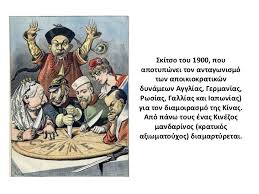 ΦΥΛΛΟ  ΕΡΓΑΣΙΑΣ1) Αφού μελετήσετε το παράθεμα <<Ορισμένα από τα αίτια της αποικιοκρατίας>> της σελίδας 49 του βιβλίου σας και αξιοποιώντας τις πληροφορίες που δίνονται στην ίδια σελίδα , να καταγράψετε τα αίτια που οδήγησαν στη δημιουργία αποικιών.2) Σύμφωνα με το παρακάτω παράθεμα, ποια ήταν η βασική διαφορά μεταξύ αποικιοκρατών και αποικιοκρατούμενων; Να αιτιολογήσετε την απάντησή σας.    3)Να μεταβείτε στον παρακάτω σύνδεσμο http://photodentro.edu.gr/photodentro/d-africa_politikos_map_v1.5_pidx0013722/story_html5.html .Αφού παρατηρήσετε προσεκτικά τον χάρτη της Αφρικανικής ηπείρου, να τον συγκρίνετε με τον χάρτη που υπάρχει στη σελ. 50 του βιβλίου σας και να καταγράψετε σε μία παράγραφο τα συμπεράσματά σας.                               Ο διαμελισμός του κόσμουΟ διαμελισμός του κόσμου από μια χούφτα κράτη[…]αποτελούσε την πιο θεαματική έκφραση της αυξανόμενης διαίρεσης του πλανήτη σε ισχυρούς και αδύναμους, σε <<προηγμένους>> και  <<καθυστερημένους >>[…].Ταυτόχρονα ήταν και ένα εντελώς πρωτόγνωρο φαινόμενο. Μεταξύ των ετών 1876 και 1915 το ένα τέταρτο περίπου της επιφάνειας της ξηράς στον πλανήτη διανεμήθηκε ή αναδιανεμήθηκε υπό τη μορφή αποικιών μεταξύ πεντέξι κρατών.      Ε.J.Hobwbawm,Hεποχή των αυτοκρατοριών 1875-1914, μτφρ.Κ.Σκλαβενίτη, ΜΙΕΤ,                                                                                                                Αθήνα,2000,σελ.98                                                                     